Ballad Of A Teenage QueenJack Clement (as recorded by Johnny Cash 1958)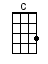 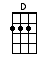 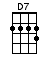 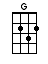 <BACKGROUND VOCALS = BOLD RED>INTRO:  / 1 2 3 4 / [G] /[G] Dream on, dream on [C] teenage [G] queen[C] Prettiest [G] girl we've [D] ever [G] seen[G] There's a story [C] in our [G] town[G] Of the prettiest [D7] girl a-[G]round[G] Golden hair and [C] eyes of [G] blue[G] How those eyes could [D7] flash at [G] you[G] How those eyes could [D] flash at [G] you[C] Boys hung around her [G] by the score[G] But she loved the [D7] boy next [G] door[G] Who worked at the [D7] candy [G] store[G] Dream on, dream on [C] teenage [G] queen [C] Prettiest [G] girl we've [D] ever [G] seen[G] She was tops in [C] all they [G] saidIt [G] never once went [D7] to her [G] head[G] She had every-[C]thing it [G] seemed[G] Not a care, this [D7] teenage [G] queen[G] Not a care, this [D] teenage [G] queen[C] Other boys could [G] offer more[G] But she loved the [D7] boy next [G] door[G] Who worked at the [D7] candy [G] store[G] Dream on, dream on [C] teenage [G] queen[C] You should [G] be a [D] movie [G] queen[G] He would marry [C] her next [G] spring[G] Saved his money [D7] bought a [G] ring[G] Then one day a [C] movie [G] scout[G] Came to town to [D7] take her [G] out[G] Came to town to [D] take her [G] out[C] Hollywood could [G] offer more[G] So she left the [D7] boy next [G] door[G] Workin’ at the [D7] candy [G] store[G] Dream on, dream on [C] teenage [G] queen[C] See you [G] on the [D] movie [G] screen[G] Very soon she [C] was a [G] star[G] Pretty house and [D7] shiny [G] car[G] Swimmin’ pool and a [C] fence a-[G]round[G] But she missed her [D7] old home [G] town[G] But she missed her [D] old home [G] town[C] All the world was [G] at her door[G] All except the [D7] boy next [G] door[G] Who worked at the [D7] candy [G] store[G] Dream on, dream on [C] teenage [G] queen[C] Saddest [G] girl we've [D] ever [G] seen[G] Then one day the [C] teenage [G] star[G] Sold her house and [D7] all her [G] cars[G] Gave up all her [C] wealth and [G] fame[G] Left it all and [D7] caught a [G] train[G] Left it all and [D] caught a [G] train[C] Do I have to [G] tell you more[G] She came back to the [D7] boy next [G] door[G] Who worked at the [D7] candy [G] store[G] Now this story [C] has some [G] moreYou'll [C] hear it [G] all at the [D] candy [G]  storewww.bytownukulele.ca